Виконавчий комітет Новомосковської міської радиУправління освітиЗаклад загальної середньої освіти № 1 І-ІІІ ступенівЗбірка навчально-методичних матеріалів«Впровадження інтегрованого компетентнісно та особистісно  зорієнтованого підходу як засіб формування цілісної особистості молодшого школяра у сучасному освітньому просторі»                                                                            З досвіду роботи вчителя                                                                             початкових класів                                                                               Бичівник Альони Вікторівни Новомосковськ 2017ЗМІСТВступ	4Розділ І.Науково-методичніоснови реалізаціїї компетентісного підходу в умовах модернізаціїї освіти ….…………………………………………………..	61.1. Навчально-пізнавальна компетентність – ключова компетентність формування цілісної особистості молодшого школяра ………………...........61.2.Інтегрована особистісно зорієнтована технологія освітнього процесу в
початковій школі як засіб підвищення якості освіти………………………..10Розділ ІІ. Практичні шляхи вирішення проблеми	132.1. Компетентісно зорієнтований урок – шлях до набуття школярами життєвих компетентностей, формування в них цілісної особистості………..132.2. Зразки відкритих уроків…………………………………………………..132.2.1 Методична розробка уроку  української мови 2 клас	182.2.2.Розробка  майстер-класу «Сім'я і школа – два крила виховного процесу. Дитина та мистецтво. Символіка народної творчості ...…………………….18Висновки	36Список використаних джерел	38Додатки	39Додаток 1……………………………………………………………………….39Додаток ………………………………………………………………………...39ВступСьогодні Україна впевнено крокує до світового освітнього простору. Пріоритетним напрямом сучасної освіти є активізація освітньої політики, спрямованої на гармонійне виховання підростаючого покоління. Розбудова національної системи освіти ставить перед школою завдання виховати освічену, духовно багату особистість. При цьому маємо на увазі, що «…освіченим є не просто випускник…, який вивчив науки, що там викладали, а людина, здатна до співпереживань, готова до вільного гуманістично орієнтованого вибору, індивідуального зусилля і самостійної, компетентної і відповідальної дії в політичному, економічному, професійному і культурному житті» (С. Гончаренко). Відтак шкільний освітній процес має бути зорієнтований не просто на здобуття знань, а на духовний розвиток особистості. У такому разі в організації школи виокремлюються дві орієнтації: перша – на певні, задані зовні, стандарти, друга – на природний розвиток дитини. Орієнтація на стандарти слугує інтересам суспільства, зацікавленого в добре підготовлених до роботи в умовах високих технологій і глобальної економіки фахівцях із заданим переліком якостей. Орієнтація ж на природний розвиток дитини – це врахування насамперед її потреб, інтересів, здібностей.Обґрунтування актуальності та перспективності досвіду: перед науковцями, теоретиками і практиками стоїть завдання розробки ефективної освітньо-виховної системи з урахуванням світового педагогічного досвіду. Сьогодні існує чимало методик, спрямованих на всебічний розвиток особистості, проте чи не найпопулярнішою є технологія особистісно зорієнтованого навчання. Розробка теорії ОЗОН розпочалася наприкінці ХХ століття, на сьогодні існують декілька концепцій в Україні. У рамках особистісно зорієнтованої моделі освіта визначається як умова розвитку особистості, коли в активній, різносторонній діяльності відбувається її становлення і розвиток в усій різноманітності здібностей. Мета навчання за такого підходу – становлення індивідуальності на основі вивчення кожного учня; проектування й організація умов для розкриття, становлення, проявлення його як особистості. Головним в особистісно зорієнтованій педагогіці є розвиток особистісного ставлення учня до світу, діяльності, самого себе, що передбачає не просто активність і самостійність, а суб’єктну активність і самостійність.Досвід   даної роботи  співзвучний  з  науково-методичною темою, над  якою  працюють вчителі початкових класів нашого закладу: «Удосконалення освітнього простору для формування успішної, соціально зрілої особистості молодшого школяра через розвиток творчої взаємодії учасників освітнього процесу в контексті впровадження інтегрованих особистісно зорієнтованих освітніх технологій».Мета дослідження: впровадження компетентнісного та особистісно зорієнтованого  підходів до навчання як необхідність технологічної адаптації освітнього процесу до нових вимог. Традиційними педагогічними технологіями, розробленими для знаннєвого підходу, неможливо продуктивно формувати компетентності учнів. Слід оновлювати арсенал педагогічних технологій, якими володіють вчителі, як процесуальної умови реалізації компетентнісного підходу до навчання.Відповідно до поставленої мети передбачено розв’язання таких завдань:ефективність впровадження інтегрованої особистісно зорієнтованої технології  в початковій школі як засіб підвищення якості освітнього процесу;- розкрити результативність та шляхи вдосконалення компетентнісно зорієнтованого уроку як  шляху до набуття школярами життєвих компетентностей,  формування в них цілісної особистості;узагальнити  досвід роботи з даної теми.Теоретичне значення у висвітленні особливостей теоретичних напрацювань із теми та рекомендацій щодо їх використання в педагогічній практиці.Аналіз психологічної, педагогічної й методичної літератури з зазначеної проблеми свідчить про те, що інтеграція змісту початкової освіти розглядається вченими в різних аспектах. Сутність інтеграції, її форми й види досліджуються С. Васильєвою, В. Загв'язинським, В. Ільченко, О. Савченко. Визначенню шляхів та умов інтеграції присвячені праці С. Ахапкіна, Г. Батуріної, Ю. Діка, І. Лернера, А. Пінського, В. Разумовського, Л. Тарасова, В. Усанова. Інтегративні зв'язки й тенденції, реалізовані в програмах із різних предметів у середній загальноосвітній школі, вивчалися Г. Федорець й іншими дослідниками. С. Якименко запропонувала розглядати інтеграцію на основі взаємозв'язку змісту, методів та типів уроків. Практичне значення  полягає в тому, що робота може бути використана вчителями початкових класів в освітньому процесі, студентами педагогічних вузів при вивченні методики викладання дисциплін.Результативність дослідження - вивчається та впроваджується учителями ЗЗСО №1, активно пропагується серед учителів міста, розміщено розробки уроків та позакласних заходів на веб-сайтах«Методичний портал», «Шкільний портал».Досвід узагальнено на рівні міста, уроки та позакласні заходи проводяться на міських семінарах заступників директорів з навчально-виховної роботи, вчителів початкових класів.Перспективність: висвітлення досвіду на рівні області серед учителів початкових класів, публікація у фахових виданнях.Розділ І.Науково-методичні основи реалізації компетентісного підходу  в умовах модернізації освіти1.1. Навчально-пізнавальна компетентність – ключова компетентність формування цілісної особистості молодшого школяраКомпетентнісний підхід набуває все більшого поширення в освітніх системах вітчизняних та зарубіжних країн. Саме набуття життєвоважливих компетентностей може дати людині можливості орієнтуватися в сучасному суспільстві, інформаційному просторі, швидкоплинному розвиткові ринку праці, подальшому здобутті освіти. Тому розвиток ключових компетентностей школярів - важливе завдання сучасної педагогіки.У сучасній науково-педагогічній літературі цій проблемі присвячена значна кількість праць вітчизняних і зарубіжних педагогів (О.Я.Савченко, І.Г.Єрмаков, В.Р.Ільченко, Н.Ф.Голованова, Г.К.Селевко, А.В.Хуторський). Науковці по різному тлумачать поняття компетентності, не існує єдиної думки щодо визначення змісту ключових компетентностей. Не виділено, зокрема, які компетентності мають формуватися в початковій школі.Початковий шкільний вік дуже важливий для формування компетентностей. У цьому віці діти в будь-яких культурах навчаються, набуваючи знання про свій соціальний світ. Одночасно у них формується особистісне уявлення про компетентність. Сила компетентності, яка формується у цьому віці, зумовлює подальшу ефективність людини в соціальному, економічному, політичному житті.Виходячи з того, що провідною діяльністю молодшого школяра єнавчальна, я вважаю, що найдоцільнішим і найактуальнішим для цього вікує формування навчально-пізнавальної компетентності. Як навчальній діяльності в молодшому шкільному віці підпорядковуються всі інші види діяльності (ігрова, спортивна, художня, трудова), так навчально-пізнавальна компетентність служить необхідною передумовою формування всіх компетентностей.Аналіз науково-педагогічних праць з проблеми, що розглядається,дозволив з’ясувати сутність поняття „навчально-пізнавальна компетентність”, виділити складові цієї компетентності та визначити умови її формування у молодших школярів.Навчально-пізнавальну компетентність молодшого школяра я розглядаю як володіння учнем сукупністю навчально-пізнавальних компетенцій у сфері самостійної пізнавальної діяльності, які виявляючись у поведінці, діяльності учня, стають його особистісними якостями, властивостями. Ці якості проявляються в загальній здатності та готовності школяра здійснювати навчально-пізнавальну діяльність,що ґрунтується на знаннях, досвіді, цінностях, нахилах, які набуваються в результаті навчання та орієнтовані на успішну участь у навчально-пізнавальній діяльності. Оволодіваючи комплексом навчально-пізнавальних компетенцій молодший школяр набуває досвіду самостійної пізнавальної діяльності, тобто стає компетентним у цій сфері.Беручи до уваги те, що пізнавальний процес включає в себе три основні компоненти: розвиток уявлень, розвиток індивідуальних технологій, розвиток суб’єктних відносин, визначено структуру навчально-пізнавальної компетентності як єдність трьох компонентів: когнітивного, операціонально-діяльнісного, поведінкового.Когнітивний компонент навчально-пізнавальної компетентності молодшого школяра містить систему уявлень, поглядів, знань, що відображають індивідуально-своєрідні активні способи пізнавального ставлення учня до того, що вивчається.Когнітивний компонент включає знання про:- способи виконання різних видів пізнавальної діяльності;- способи виконання етапів управлінської діяльності (цілепокладання, планування, організація, контроль, коригування, аналіз ходу і результатів діяльності, оцінювання;- способи діяльності із застосуванням наочності та навчальними посібниками;- способи спілкування в сумісній діяльності – навчання з учителем і учнями;- способи раціональної навчальної діяльності, самоуправління;- прийоми і засоби засвоєння навчального матеріалу, «відкриття» нового знання;- систематизацію знань, моделювання навчальної інформації;- самостійне конструювання нового досвіду;- пізнавальні запитання як такі, в яких відбивається прагнення щось уточнити, переосмислити або відобразити своє "знання про незнання";- розумові операції "порівняння", "узагальнення", "класифікація", «доведення". Операціонально-діяльнісний компонент містить систему загальнонавчальних умінь, способів навчально-пізнавальної діяльності, що забезпечують можливість засвоєння, збереження та переробки інформації на цілісну картину світу.В основі операціонально-діяльнісного компонента навчально-пізнавальної компетентності лежать загальнонавчальні уміння. Цізнання, уміння і навички засвоюються учнями в процесі діяльності учіння, виступають і як продукти (результати) цієї діяльності, і як необхідна передумова подальшої діяльності учіння. Операціонально-діяльнісний компонент включає також уміння цілепокладання, планування, аналізу, рефлексії, прийоми самоконтролю, самокорекції, перенесення відомих способів дій у нові, нетипові ситуації; уміння виконувати всі етапи управлінської діяльності щодо діяльності інших учнів (взаємоуправління) і своєї власної (самоуправління), володіння способами діяльності із застосуванням наочності і навчальних посібників,способами спілкування в сумісній навчальній діяльності.Поведінковий компонент навчально-пізнавальної компетентностімолодшого школяра, поданий засвоєними способами поведінки, що детермінується системою цінностей та думок учня про розуміння та пра- вильне застосування, вільне оперування отриманими знаннями та уміннями, про самостійний пошук потрібних знань; перенесення відомих способів дій у нові для нього, нетипові ситуації, виявлення активності думки, ініціативності, самостійності в оцінці своїх дій, прогнозування сенсів життя.Поведінковий компонент навчально-пізнавальної компетентності молодшого школяра включає:1) компетенції мотиваційно-ціннісної сфери:- вираження свого ставлення (радості, бажання допомогти, захопленості, готовності до самоаналізу тощо) до явищ довкілля, власного життя, навчання за допомогою різних засобів, у тому числі у формі художніх образів та понять;- усвідомлення та виявлення позитивного ставлення до самого себе, до інших людей, до світу взагалі, праці (у тому числі і навчальної) - виявлення впевненості у власних силах, знання своїх індивідуальних особливостей, виявлення готовності до діалогу;- критичний аналіз власних дій, думок та готовність змінювати їх;- пізнання себе, своїх індивідуальних особливостей;2) компетенції духовно-художньої сфери:- сприймати та характеризувати емоційну виразність мовлення людини, художнього твору;- разом з учителем створювати власне розуміння емоційно-естетичного смислу ставлень людей, художнього твору;- будувати образи в уяві, використовуючи натуральний та абстрактний матеріал, утілюючи в них свої ідеї, переживання та, керуючись принципом краси (симетрія, пропорція, ритм, композиційна рівновага) використовувати елементи художніх форм для самовираження свого стану, ситуації спостереження, аналізу;3) компетенції у сфері спілкування, співробітництва з іншими людьми включають навички поведінки щодо:- ініціативи в організації співробітництва з учителем, однокласниками, іншими людьми;- готовності до діалогу як особливої ситуації спілкування, що вимагає адекватної поведінки;- норм взаємодії в навчальній праці, культурних способів розв’язання конфліктних ситуацій та їх запобігання;- формулювання запитань на уточнення та розуміння, уважного слухання та розуміння співбесідника;- вміння проаналізувати та оцінити роботу в малій групі і спільно з однокласниками.Виходячи з аналізу психолого-педагогічної літератури та власногодосвіду роботи, виділяю такі умови формування навчально-пізнавальної компетентності молодшого школяра:- осбистісно зорієнтований підхід в організації навчально-пізнавальної діяльності ;- забезпечення мотивації на пізнання в молодшого школяра;- створення природовідповідного навчального середовища, адекватного цілям навчання;- організація і включення школяра в самостійну пізнавальну діяльність.Отже, умовою ефективного формування навчально-пізнавальної компетентності школярів є організація особистісно зорієнтованого навчання молодших учнів.1.2. Інтегрована особистісно зорієнтована технологія освітнього процесу в початковій школі як засіб підвищення якості освіти     Педагогічна технологія інтеграції змісту освіти - це сукупність способів,
методів, засобів прийомів, що використовуються для всебічного розвитку
особистості через пізнання себе і навколишнього світу.
Така технологія навчання зможе забезпечити реалізацію завдання початкової школи та цілісність освітнього процесу. Вона в своїй сутності формує у молодших школярів розгорнуту навчальну діяльність, озброює їх   організаційними, пізнавальними і контрольно-оцінними уміннями і навичками, розвиває особистість, формує досвід та життєву компетентність.
         Інтегроване навчання виступає гуманізуючим фактором у сучасному
освітньо-виховному процесі. Це один із напрямків методичного забезпечення уроків, коли матеріал об'єднується за однією темою.
Це об'єднання має на меті інформаційно, змістово та емоційно збагатити навчальний матеріал, що дає змогу з різних боків пізнати об'єкт.
Суть інтегрованої технології полягає в тому, що навчальний процес
здійснюється таким чином, що предмети, явища розглядаються всебічно, між ними установлюється взаємозв'язок. Такий підхід озброєння учнів інтегрованими знаннями особливо важливий для розгляду світоглядних,
людинознавчих, екологічних та комунікативних понять.
Основою інтерактивної технології є в основному інтегрований зміст, який забезпечує поєднання блоків знань різних галузей з метою створення цілісної системи знань про людину і навколишнє середовище. Інтегрована технологія - це система поглядів, досліджень, знахідок, узагальнень, яка створена учительським колективом школи, в змістову основу якої покладено цілісне бачення молодшими школярами і самих себе, і всесвіту.
Виходячи з цих понять засобами інтегрованих знань у дітей формується
особиста життєва позиція, відбувається процес самовизначення відносно
природи і суспільства.
      Актуальність інтегрованої технології полягає в тому, що освітній процес здійснюється у відповідності Державного стандарту із змістовим  забезпеченням знаннями дитини про людину та світ. Інтеграція
сприяє подальшому становленню особистості та забезпечує інтелектуальний, фізичний, соціальний розвиток.
Педагогічний аспект інтеграціїІнтегрована технологія - це цілісна система навчальної діяльності, де клас працює над навчальним завданням під безпосереднім керівництвом вчителя.
Модель організації навчального процесу:
Діти працюють творчо з інтелектуальним навантаженням за такими
чинниками:учневі ставиться завдання і він шукає інформацію про об'єкт дослідження;учень вивчає предмет, явище з різних боків; учень узагальнює одержані відомості про об'єкт; використовує цілісні знання про предмет, явище в життєдіяльності.	Учитель на уроці створює атмосферу безперервного, інтелектуального
саморозвитку особистості. Така діяльність дітей сприяє формуванню:
високого рівня розвитку пізнавальних процесів; високого рівня активного
мислення; високого рівня творчої діяльності. Інтегрована технологія забезпечує:виявлення життєвого досвіду учня; формування уміння практичного його застосування; узгодження власного досвіду з науковим змістом здобутих знань;засвоєння на більш високому науковому рівні.	Освітній процес організується таким чином, коли предмети, явища
вивчаються методом різних наук, що дає змогу сконцентрувати інформацію навколо об'єкта, осмислити одержані знання та творчо застосувати в нестандартних умовах.
  В основу технології покладено управління розвитком особистості, який проходить через усю різноманітність духовної скарбниці людства.
Принципи інтегрованої технології
   Принцип інтегрування заключається в системі поєднання необхідних знань Державного стандарту з додатковими матеріалами на українознавчій та
природничій основі, що забезпечує оптимальний розвиток творчих здібностей школярів на якісно новому рівні. Інтегрована система озброює дітей методом пізнання світу і людини, розвиває творчу активність, культуру розумової праці та підвищує пошукову діяльність.
Розділ ІІ. Практичні шляхи вирішення проблеми2.1. Компетентісно зорієнтований урок – шлях до набуття школярами життєвих компетентностей, формування в них цілісної особистостіКомпетентнісний підхід тісно пов’язаний із такими підходами до навчання, як особистісно зорієнтований (оскільки потребує трансформації змісту освіти, перетворення його з моделі для «всіх» на суб’єктивні надбання одного учня, що їх можна виміряти); діяльнісний (тому що може бути реалізований тільки в діяльності, тобто в процесі виконання конкретним учнем певного комплексу дій). Сучасний урок, зорієнтований на реалізацію компетентнісного підходу в навчанні, має вирішувати ряд завдань. Це зокрема: підвищення рівня мотивації учнів; використання суб’єктивного досвіду набутого учнями; ефективне та творче застосування набутих знань та досвіду на практиці; формування в учнів навичок отримувати, осмислювати та використовувати інформацію з різних джерел; здійснення організаційної чіткості та оптимізації кожного уроку; підвищення рівня самоосвітньої та творчої активності учнів; створення умов для інтенсифікації навчально-виховного процесу;  наявність контролю, самоконтролю та взаємоконтролю за процесом навчання; формування моральних цінностей особистості; розвиток соціальних та комунікативних здібностей учнів; створення ситуації успіху. Педагог зобов'язаний на уроці дотримуватися цілого ряду вимог. Проаналізую основні вимоги кожної групи. Вимоги до структури уроку включають: чітко визначені цілі та завдання уроку; визначення типу уроку, органічний зв'язок усіх частин уроку; зв'язок уроку з попереднім уроком і закласти перспективу на наступний урок; вибір оптимальних, виходячи із цілей і завдань уроку, методів вивчення і закріплення нового матеріалу; оптимальність домашнього завдання (форма, обсяг, запис у щоденнику, облік індивідуальних особливостей і т. д.). Вимоги до підготовки та організації уроку припускають: підготовку та використання демонстраційного і роздавального матеріалу; можливість для учнів одержувати частину завдань самостійно під керівництвом педагога; використовувати контроль і самоконтроль учнів у процесі виконання навчальних завдань; перевірку і самоперевірку після виконання ними завдання; при підготовці виділити складні моменти пової теми, продумати методику їхнього пояснення. Вимоги до змісту уроку і процесу навчання включають: урок повинен сприяти розвитку пізнавальних процесів в учнів (сприйняттю, пам'яті, уваги, мислення, мовлення); формувати якості особистості школярів (дисциплінованість, акуратність, ініціативність і т. д.); урок повинен сприяти мотиву позитивного відношення учнів до навчання. Вимоги до техніки проведення уроку припускають: певний ритм і темп уроку оптимальний для учнів класу; сприятливий психологічний клімат на уроці (взаємна доброзичливість, готовність учителя прийти па допомогу учневі і т. д.); взаємне співробітництво вчителя й учнів, педагогічний такт; використання різних видів діяльності учнів, підтримувати інтерес до уроку. Підготувати і провести такий урок нелегко, потрібно відповідально ставитися до своїх обов’язків, але найбільше – вийти на сучасний рівень педагогічного мислення. Реалізація прагнення провести завтрашній урок краще за сьогоднішній розпочинається з його підготовки. Учитель має володіти добре розвиненими навичками моделювання, проектування, конструювання уроку. Проаналізую етапи (модулі) конструювання вчителем уроку з точки зору компетентнісного підходу. Моделювання Створення умовної моделі уроку: чітке визначення місця уроку і в змістовому, і в методичному аспектах у межах навчального курсу, розділу, теми; формулювання загальної мети вивчення матеріалу; вибір педагогічних методів, прийомів, технологій, використання яких забезпечить досягнення поставленої мети найбільш раціональним шляхом.ПроектуванняСтворення структури педагогічного процесу: визначення виховних і розвивальних завдань; прогнозування результатів; опрацювання змістової частини матеріалу; визначення методів, прийомів роботи; прогнозування навчальних та загальних компетентностей, які формуються на уроці Конструювання Створення конструктора (конспекту) уроку: чітке формулювання мети, завдань, типу, форми проведення уроку; конкретизація методів, прийомів; запис дій учителя та передбачення дій учнів; раціональний розподіл часу; виділення структурних елементів навчальної діяльності.М О Д Е Л Ь  компетентнісно зорієнтованого урокуБЛОК «ВХІД» - МОБІЛІЗУЮЧИЙ ЕТАП УРОКУ1. Навчальний елемент «Створення сприятливої атмосфери» Прийоми: епіграфи, інтелектуальна розминка. 2. Навчальний елемент «Мотивація» Прийоми: постановка проблемних питань, зв‘язок з життям, з майбутнім, залучення досвіду дітей тощо. 3. Навчальний елемент «Цілепокладання» — формулювання мети і проміжних цілей уроку; — прогнозування змісту та результатів роботи Прийоми: колективна робота учнів.Мета повинна задаватися в діяльнісній формі. В такому підході визначена в меті компетентність або її складова будуть визначати суть методу навчання. 1 крок: визначення складової предметної компетентності відповідно до навчальної програми.Наприклад: — Після цього уроку ви навчитесь… Наприклад, емоційно-ціннісна складова компетентності може визначатись: — Після цього уроку ви навчитесь: особисто формулювати…, визначати для себе цінність…, оцінювати… з власної позиції висловлювати ставлення…, визначати загальнолюдські, національні, громадянські цінності… Соціальна компетентність: — Після сьогоднішнього уроку ви отримаєте досвід: виконання типових соціальних ролей: громадянина, члена сім’ї, споживача…, — Навчитесь визначати власне місце в суспільстві, групі, колективі…. — Планувати, розробляти й реалізовувати власні (індивідуальні проекти), колективні проекти. — Набудете вміння визначати й реалізовувати мету комунікації в залежності від ситуації.Загальнокультурна: — Навчитесь аналізувати й оцінювати досягнення національної, європейської та світової культури. — Опануєте моделі толерантної поведінки.— Визначати умови конструктивної співпраці в умовах культурних, мовних і релігійних відмінностей.Здоров’язберігаюча компетентність: — Опануєте способами фізичного самовдосконалення, емоційної саморегуляції, само підтримки та самоконтролю. — Оволодієте елементами психологічної грамотності. — Фізіологічної грамотності (гігієна, харчування, турбота про власне здоров’я). ІКТ компетентність (компетентність щодо інформаційних і комунікативних технологій): — Отримаєте навички використання джерел інформації, навички раціонально використовувати комп’ютер для пошуку, опрацювання інформації… ЕТАП ЦІЛЕРЕАЛІЗАЦІЇОрганізація цього етапу є мірилом педагогічної майстерності та зрілості вчителя. Саме на цьому етапі вчитель може проявити творчість і показати найвищий «пілотаж» у власній діяльності. БЛОК «КОНТРОЛЬ» (передбачає оцінювання, самооцінювання на рівні компетентнісного уроку – вимагає нових підходів): 1. Самоперевірка. 2. Самоконтроль. 3. Взаємоопитування в парах. 4. Навчальне повідомлення біля дошки (з розгорнутим рецензуванням однокласниками). Головне - слід активніше звертатися до продуктивних методів та прийомів, що дають можливість активізувати розумову діяльність учнів, можливість свідомого опанування учнями матеріалу під керівництвом учителя.БЛОК «ТЕОРІЯ»1. Підготовка до сприйняття нового матеріалу.2. Введення нового матеріалу.Прийоми: поєднання традиційних пояснювальних, евристичних пізнавальних методів і повідомлень заздалегідь підготовлених учнів за новою темою з подальшим їх обговоренням або з вивченням у групах матеріалу підручника під керівництвом сильного учня. 3. Закріплення знань.Прийоми: складання в групах схем, таблиць, опорних конспектів, формулювання питань з нового матеріалу та з наступною відповіддю на них учнів інших груп.БЛОК «ПРАКТИКА»1. Колективна робота Прийоми: складання алгоритму дій, визначення послідовності виконання завдань, формулювання запитань на осмислення змісту навчального матеріалу, інтерактивні вправи. 2. Презентація результатів виконання завдань Прийоми: взаємокорекція, координація. БЛОК «РЕФЛЕКСІЯ» 1. Підбиття підсумків. Прийоми: бесіда, відповіді на запитання щодо змістовного аспекту уроку (Наскільки корисним вивчений матеріал? Де можна застосувати на практиці ?). 2. Власне рефлексія (усна й письмова, інтелектульна й емоційна). Прийоми: синквейн, висновки, «Шкала ефективності», «Лист побажань» Обов’язковим етапом у моделюванні компетентнісних уроків є блок «Рефексія». Введення рефлексії обумовлене її важливістю саме з погляду побудови компетентнісного уроку, оскільки вона є одним із найважливіших механізмів саморозвитку особистості. Постійна активізація рефлексії учнів у процесі уроку дозволяє дитині переосмислювати свій суб'єктивний досвід: особистісні зміни, ціннісні відносини, дії, знання. Підбиття підсумків – дуже важливий етап уроку. Саме під час нього висвітлюється зміст виконаної роботи; підводиться риска під знаннями, що повинні бути засвоєні, і встановлюється зв'язок між уже вивченим і тим, що може знадобитися учням у майбутньому. Важливим фактором, що впливає на ефективність рефлексії в навчанні, є різноманіт-ність її форм і прийомів, їх відповідність віковим та іншим особливостям дітей. Рефлексія неповинна бути лише вербальною – це можуть бути малюнки, схеми, графіки. Обов’язкова складова уроку – створення здоров’язбережувальних умов.2.2. Зразки відкритих уроків2.2.1 Методична розробка уроку  української мови 2 класТема:  Розповідні речення. Розділові знаки в кінці розповідного речення. Життя птахів взимку.Мета: Розширити уявлення учнів про речення; розпочати ознайомлення з типами речень за метою висловлювання; ознайомити учнів із розповідними реченнями, їх характерними ознаками,  оформленням на письмі; домогтися засвоєння учнями поняття «розповідне речення», навчати аналізувати навчальний матеріал, виокремлювати головне; розвивати вміння визначати розповідні речення в мовленні, вміння самостійно застосовувати правило, збагачувати словниковий запас учнів, домагатися посилення комунікативних властивостей мовлення(виразності), розвивати, мислення, уяву; виховувати пізнавальний інтерес.виховувати любов і небайдуже ставлення до природи, розуміння краси в природі. Учні знають: - характеристику речення за його основними ознаками;- розрізняють на слух завершене і незавершене речення;- виділяють на слух окремі речення у висловлюванні;- мають уявлення про зимові явища в неживій та живій природі.Учні вміють:- характеризують речення за його основними ознаками- дотримуються розстановки розділових знаків у кінці речень;- правильно відтворюють інтонацію розповідних речень, у яких виражено сильні почуття (з додатковою окличною інтонацією);- називають зимуючих та осілих птахів своєї місцевості; ознаки зими в неживій та живій природі.Тип уроку: Компетентнісно зорієнтований урок. Інтерактивний урок з елементами міжпредметної інтеграції.Обладнання: підручник «Українська мова. 2 клас» М.С. Вашуленко, С.Г. Дубовик, Київ. Видавничий дім «Освіта» 2012; «Розповідні речення», презентація Microsoft PowerPoint.ppt, сигнальні картки.ТЕХНОЛОГІЧНА КАРТКА УРОКУІ. Організація дітей до уроку ЕМОЦІЙНЕ НАЛАШТУВАННЯ1.Вправа – енергізатор «Снігова гірка»Цільове завдання: створити позитивний емоційний настрій уроку. - Діти, станьте, закрийте  очі, зробіть глибокий вдих і уявіть, що разом із вдихом ви піднімаєтеся вгору по гірці, а видихаючи – «з’їжджаєте»  з снігової  гірки, промовляючи « Ха!»- Вдих! Видих – ха!(Повторити 4 рази)- Чи сподобалася вам вправа? Який у вас зараз настрій?Скористайтесь, будь ласка, сигнальними картками.! – Я задоволений? – Я стурбований. – Я спокійнийЦі знаки знадобляться  протягом уроку для оцінювання вашої діяльності. Наприкінці уроку  ми з вами  знову піднімемось на «Снігову гірку успіху».2. Послухайте вірш і докажіть словечко.— Доню! Доню! — кличе мати,Швидше вийди-но із хати!Дивина! Щезла стежка ...Де вона?Зникла десь і огорожа ...Сад на себе чом не схожий?Що за диво? Все кругомБілим пухом занесло...Дива зовсім тут нема —Це гостює в нас ... (Зима).- Красуня зима ходить луками, лісами, полями, містами та селами. Пролетіла вона і над нашим містом. Прикрасила нашу кімнату. Залишила нам посланняЩо це? Срібна зірка  біла-білаНа мою долоню сіла.І як сіла, то й розтала,Голуба водиця стала.(Сніжинка)Де ж вона?На дошці  сніжинка і запис: 8 лютогоКласна робота (Лютого — слово правильно пишеться тільки так. У слова «лютий», існує тільки один варіант написання і вимови.Сьогодні 8 лютогоЗавтра буде 9 лютого17 лютогоУ давнину цього дня побоювалися заметілі, оскільки вона вказувала на поганий урожай майбутнього року: “Заметіль на хати — будуть погані харчі”.3. Каліграфічна хвилинка( Під час каліграфічної хвилинки учні слухають музику П.І. Чайковського).— Розгляньте дерево. - Що ви знаєте про стан дерев узимку? Яке незвичайне дерево!На його гілочках букви та буквосполучення (картки з літерами та буквосполученнями). Запишіть їх каліграфічно у зошит.І І Іі іі ій іній4. Словникова сторінка —Чим воно вкрите?Іній — тонкий шар кристалів льоду, що вкриває поверхню предметів при їх різкому охолодженні.—Запишіть нове словникове слово. Запам’ятайте його вимову і написання. Вимовте звуки ([і], [н’], [і], [й]).—Назвіть букви (і, ен, і, ій).—Скільки складів у слові?—Чи можна його перенести з рядка в рядок? Чому?—Доберіть до слова його ознаки. Запишіть.Іній (який?) сріблястий, легкий, ніжний, іскристий, пухкий."Вийшли вранці ми" - вірш Павла Тичини Сад весь убрався в іній, проти сонця він — як синій.  - Зробіть самооцінку нашої каліграфічної хвилинки. На полях зошита зафіксуйте  знаком-символом результат виконання завдання. ( на полях зошита).ІI. Актуалізація опорних знаньЦільове завдання: активізувати опорні знання  учнів про текст та речення, щоб полегшити процес сприйняття нового матеріалу. Загадка:Не боїться ця пташка зими,Сало любить вона так, як ми.Жовта грудка та сивії крильцяЗдогадалися, хто це?(Синиця)1) Мозковий штурм.  Гра «Так - ні». Разом із синицею погляньмо на таблицю. Якщо ви якісно засвоїли попередній матеріал, то швидко визначите тему нашого уроку. У квадратики, що відповідають порядку питань, вставте букви. 1.Зв’язані за змістом речення утворюють текст.Р – Так.	Т – Ні.2.   У тексті речення розміщені у будь-якому порядку. Е – Так.	О – Ні.3.  До тексту можна дібрати заголовок.З – Так. 	П – Ні.4.  Речення складаються із слів. П – Так. 	Р – Ні.5.  Речення виражає закінчену думку.О – Так. 	А – Ні.   6. Слова в реченні не зв’язані між собою. Д – Так. 	В – Ні.7.  Слова в реченні пишуться окремо.І – Так. 	У – Ні.  8.  Перше слово у реченні завжди пишеться з великої букви. Д – Так. 	Т – Ні.9. У кінці речення завжди ставиться розділовий знак. Н – Так. 	М – Ні. 10. За інтонацією речення бувають окличні і неокличні.І – Так. 	У – Ні.Прочитаймо разом тему уроку.ІІІ. Повідомлення теми уроку та очікуваних результатів. Мотивація навчальної діяльності.  Цільові завдання: сформувати пізнавальні мотиви навчання. Ім’я урокуРозповідні речення. Розділові знаки в кінці розповідних речень.                  Життя птахів узимку.Дізнаємося:Які речення називаються розповідними? Як правильно пишеться і вимовляється слово: “іній”Навчимося:Розпізнавати в тексті розповідні речення.Самостійно складати розповідні речення.Ставити розділові знаки в кінці  розповідних речень.Правильно відтворювати інтонацію розповідних  речень відповідно до розділових знаків. Дослідимо:Життя птахів узимку.Помилуємосяприродою Карпат.А) Цілевизначення.Робота в парахВправа «Снігова куля»Будемо знати                                                  Будемо вміти(Передаємо сніжну кулю)Мовно-логічне завдання(Слайд     )  гарно , Як, в, зимовому, лісіпора року, Яка, зображенаодяглися, сріблясте, Дерева, у, вбрання(Слайд     ) Як гарно в зимовому  лісі!Яка пора року зображена?Дерева одяглися у сріблясте вбрання. – Зверніть увагу, на те, що у нас вийшли різні за інтонацією речення. Проблемне запитання. Прочитайте останнє речення слайду та запишіть його. (Дерева одяглися у сріблясте вбрання). - З якою метою вжито у мовленні речення?- Про що воно розповідає? Гімнастика для очей(Згідно державних санітарних правил і норм)«Оченята роблять вправи»У середньому темпі проробити 3-4 кругових рухів очима в правий бік, стільки ж - у лівий бік. Розслабивши очні м'язи, подивитися вдалечінь - на рахунок 1- 6. Повторити 1-2 рази.ІV. Сприйняття й осмислення нового матеріалуЦільові завдання: ознайомити учнів із розповідними реченнями; створити умови для сприйняття та усвідомлення дітьми нового матеріалу. Загадка:У червонім фартушку Птах стрибає по сніжкуІ запитує синичку:Де найближча годівничка?(Снігур)Крісло автора «Опис снігура». Міркування «Чому цю пташку так назвали»Снігурі   приносять користь рослинам - поїдаючи ягодини, з'їдають  усе насіння, м'якоть впускають на землю і зернинки, що залишилися проростають навесні.Снігур приніс для нас завдання: виконати вправу 231.1)  Колективна робота (Вправа 231, ст. 90, завдання 1,2,3 – усно.Вправа 232, завдання 2 - усно, 3 – письмово).На слайді з’являється запис: Вправа 231. Попрацюйте разом.
Прочитайте вірш Олеся Лупія мовчки.Підготуйтесь до виразного читання  вірша вголос.- Полічіть, зі скількох речень складається перша строфа вірша? (Перша строфа складається з двох речень.)- Прочитайте їх із відповідною інтонацією.(Вчитель слідкує, щоб учень під час читання робив паузи, відповідно до розділових знаків і кінець кожного речення позначав зниженням голосу.)- Розкажіть,  про що розповідається в першому реченні?(У першому реченні розповідається про сніжок, який стомився і зупинився).- А в другому(Сніжок поглядає на ліс і поля).-Яким словом у другому реченні замінено слово сніжок? (Слово «сніжок» замінено словом «він»)- Снігур  написав для вас правило.На слайді:  запис «Запам’ятай»: Речення, в якому про щось розповідається або   повідомляється, називається розповідним.- Про один із знаків, який  може стояти в кінці речення, ви дізнаєтеся із загадки:Маленька, менша від мачини,
Ні з ким не стану на борню,
А при читанні, коли треба,
Й людини мову зупиню.(Крапка)На слайді:   В кінці розповідного речення ставиться крапка.Читання та аналіз правила (ст. 90). Вивчення правила(ст.90)- Прочитайте  двічі мовчки правило. Хто бажає розповісти першим нове правило?  (Один з учнів розповідає правило).Ознайомлення з окличним реченням. - Прочитайте другу строфу вірша. З скількох  речень вона складається? ( З двох речень).-Які це речення? Доведіть свою думку. (Це розповідні речення. В першому розповідається про те, що все чисте і іскристе. У другому реченні повідомляється,  що наша рідна земля гарна).- Прочитайте, передаючи своїм голосом любов до рідної землі, захоплення її красою.(Два учні по черзі читають).-Погляньте на запис речень. Чи вони  відрізняються від попередніх? (В кінці стоїть знак оклику).-Для чого використано знак оклику?(Діти відповідають, вчитель пояснює).-Деякі розповідні речення вимовляються з особливим почуттям: із захопленням, радістю. На слайді: Якщо розповідне речення вимовляється з особливим почуттям (захопленням, радістю) – в кінці ставиться знак    оклику(!).- Запишіть це речення.Фізкультхвилинка  (Згідно державних санітарних правил і норм)Щось горобчик наш замерз, Крильця притомились. Він тремтить маленький весь, Силоньки згубились. Тож, вставайте не сидіть, не сидіть, Горобчика будем гріть. Ніженьками плиг, скік, То вперед, а то убік. (Вправи виконати по 2 рази)Крильцями затріпотіли І горобчика погріли. А тепер присіли й встали, Щоби ніжки сили мали. (Вправи виконати по 2 рази)А тепер угору руки, Щоб не знав горобчик муки. 1, 2, 3, 4, 5 – треба гарно політать! (Вправи виконати по 2 рази)Вже горобчик пожвавішав, Пурх! – і гратись полетів. Ну, а учень тихо сів.V. Закріплення та систематизація знань.Цільові завдання: розвивати вміння визначати розповідні речення у мовленні, навички інтонування розповідних речень із крапкою чи знаком оклику. На слайді анаграма «ськіаїнукр ртипака» на фоні зимових Карпат.- Діти, розгадайте анаграму «ськіаїнукр ртипака»(Українські Карпати»).Хвилинка – милування «Зимові Карпати».-Хто з вас відпочивав у Карпатах?-  Взимку Карпати особливо гарні.  Гори одягли білосніжні шапки, полонини вкрилися сніжними ковдрами. Маленькі села, мов намальовані,  причаїлися між гір. Тихо в Карпатах. Зимова пора.Сонце сміється і сяє!Тихо. Ні вітру, ні звуку не чуть.Сонні ялиці дрімають.(М. Стумок)- Карпатські річки взимку не замерзають. Вони летять бурхливими потоками з гір у долини.В Карпатах лине дивний звук:Тук-тук-тук! Тук-тук-тук!Гострий дзьоб, як молоток:Тук-тук-тук! Цок-цок-цок!Буде ялицям  помагатиПрацьовита пташка… (Дятел).Диференційована робота над вправою 233- Прочитайте завдання до вправи.- Прочитайте вірш мовчки. - Прочитайте виразно вірш, не забувайте про інтонування речень(Викликати одного учня.)1 варіант: Запишіть вірш красиво, каліграфічно, правильно.Прочитайте друге завдання до вправи.- Чому в кінці третього речення стоїть знак оклику?(Тому що треба передати голосом захоплення автора красою Карпат).2 варіант : Прочитайте  та виконайте третє завдання. Складіть і запишіть розповідні речення про природу взимку.- Сорока – обережний птах. У разі небезпеки починає стрекотати, попереджаючи інших пташок. Це - всеїдний птах. Взимку харчується насінням та зерном, може збирати харчові відходи.- Сорока- білобока знатна балакуха. Вона приготувала для вас завдання. Але так поспішала. Що речення місцями поміняла.Інструктаж щодо виконання домашнього завдання: вправа 234 (ст..91), вивчити правило на ст. 90.Слайд № 10 -Прочитайте друге завдання  до вправи 234.-Запишіть вдома текст красиво, каліграфічно і правильно.-Вивчіть правило на ст. 90.Оцінювання за допомогою знаків.VІ. Підбиття підсумків навчальної діяльності.Цільові завдання: формувати ціннісне ставлення учнів до новозасвоєних знань, залучити учнів до самоаналізу навчальних досягнень, їх оцінювання та самооцінювання. - Пропоную розповісти про сьогоднішній урок. Будьте уважні, кожен приготуйтеся відповідати.РефлексіяОмелюх пропонує розповісти про сьогоднішній урок.- Які відкритя ви зробили для себе на уроці?- З яким настроєм завершуємо наш урок?Діти піднімають розділові знаки.Оцінювання.? – не все зрозумів, потрібна допомога;. – урок сподобався;! – все зрозумів, було цікаво.Давайте оцінимо роботу на уроці за допомогою «Снігова гірка успіху».Шкала  починається з 1 балу до 12. Гра «Спіймай розповідне речення»Урок сьогодніУрок сьогодні був цікавим.Усі діти працювали старанно.За урок ми одержимо гарні бали!2.2.2.Методична розробка  майстер-класу «Сім'я і школа – два крила виховного процесу. Дитина та мистецтво. Символіка народної творчості». МАЙСТЕР-КЛАС «Сім'я і школа – два крила виховного процесу»Тема уроку: «Дитина та мистецтво. Символіка народної творчості»Мета та завдання уроку:• На прикладі зразків прикладної народної творчості: тарелі, рушника, крашанок розвивати уявлення про символізм у мистецтві і народній творчості.• Розвивати уміння «читати» мову символів у творах мистецтва.• Виховувати почуття національної гордості, любові до своєї сім'ї, роду, рідної землі.Етичний аспект уроку: шляхом інтеграції наукових та моральних знань створювати умови для того, щоб вихованці та їх батьки звернули увагу на свій внутрішній духовний світ, помітили його красу та втілювали в життя.Тип уроку: УРОК-СВЯТОЛейтмотив уроку:«Дитина переважає нас силою почуттів. У сфері інтелекту як мінімум рівна нам, їй не вистачає лише досвіду» ( Януш Корчак) Перед уроком  офомляється слайд-шоу «Наші свята».І. Станція «Урок як Життя» ОРГАНІЗАЦІЙНИЙ МОМЕНТ. ЗВЕРНЕННЯ ВЧИТЕЛЯ ДО КЛАСУПочаток уроку і вітання - це особливе звернення до дітей. У цей момент учитель збирає в собі всі тепло і всю радість, на які здатний, він повинен забути про все, що було до того, як він зайшов до класу, самим головними для нього і дітей стають ці перші хвилини спілкування. Учитель каже спокійно і проникливо.- Вітаю, мої любі! У нас сьогодні урок-свято, я його довго готувала і обмірковувала для вас. Я в думках пригадувала  наші свята, які ми прожили разом за 2 роки.Хочу, щоб нам все вдалос, і наш урок приніс радість і мені, і вам, а коли ви повернетеся додому, то обов'язково про нього розкажіть своїм рідним. Допоможіть мені, будь ласка. Допоможете? Дайте відповідь подумки на це питання. Якщо хочете допомогти, то скажіть тихо: «Допоможемо, учитель». Дякую за підтримку.- Сьогодні наш урок буде присвячений вашій родині. Подивіться на спільні свята, знайдіть на фото своїх рідних, як вони все красиві. Розкажіть про свою сім'ю, (усні розповіді дітей про сім'ю). ІІ Станція «Символічна синектика»Нехай ваші рідні сьогодні будуть з нами. Уявіть, якби вам запропонували замінити фотографію символом, щоб зображення не було, але тим, хто дивиться на цей символ, було зрозуміло, що перед ним сім'я, у вигляді чого б ви зобразили свою сім'ю. Діти пропонують різні образи. Обговорення пропозицій.ІІІ. Станція «ДЧЦМП» «Для чого це мені потрібно?»- Перед вами зразки народної творчості (демонстрація тарелі, крашанок, рушників, ляльок-мотанок), подумайте, для чого вони створювалися? (Відповіді дітей).- Крім краси, вони несли майбутнім поколінням послання, яке було зашифровано у вигляді символу. Всі зразки народної творчості, які перед вами, символічні та виконувалися з певним змістом. Давайте спробуємо визначити для себе, що ж таке символ. На дошці відповідь на це питання написаний з пробілами так, щоб ви самі дописали його.         ІІІ. Станція «Слово про Слово»  СИМВОЛ - З _ _ К, ОБ_ _ АЗ, ЯКИЙ ВИРАЖАЄ ВАЖЛИВІ ДЛЯ ЛЮДИНИ ОСНОВИ БУТТЯ АБО Ж _ _ _ Я.Учні вписують пропущені букви і визначають для себе: символ - знак, образ, який виражає важливі для людини основи Буття або Життя.- Що ж важливо для людини було 200, 100, 50 років тому, важливо тепер і буде важливо завжди? Це щось таке, що не змінюється з плином часу? (Висловлюються і обговорюються різні думки).- Все те, що було важливо людині, він зберігав у віках і передавав своїм нащадкам у вигляді символів народної творчості, це як заповіт для майбутніх поколінь. Ми можемо не знати значення цих символів, але, коли тримаємо в руках вишитий рушник або пасхальне яйце, в нас прокидається «пам'ять роду» або її ще називають «генетичною пам'яттю» і на душі стає світло. Це як колодязь в пустелі, коли дуже хочеться пити, якщо з нього випив води, відразу світ наповнився змістом і значенням, і стає зрозуміло, куди тримати шлях далі. Давайте згадаємо, що вважав Маленький принц найголовнішим. Хлопці звертаються до тексту казки Антуана де Сент-Екзюпері «Маленький принц» (художнє читання, в ході якого вчитель створює особливий мислеобраз присутності Маленького принца і всього того, що відбувається з ним.) «... Повільно витяг я повне відро і надійно поставив його на кам'яний край колодязя. У вухах у мене ще віддавалася спів корби, вода у відрі ще тремтіла, і в ній грали сонячні зайчики.- Мені хочеться цієї води, - сказав маленький принц. - Дай мені напитися ...   І я зрозумів, що він шукав!   Я підніс відро до його губ. Він пив, заплющивши очі. Це було, як на бенкеті. Вода ця була непроста. Вона народилася від довгої дороги під зорями, від скрипу ворота, від зусилля моїх рук. Вона була як дарунок. Коли я був маленький, так світилися для мене різдвяні гостинці: вогниками свіч на ялинці, співом органу в годину опівнічної меси, лагідними усмішками.- На твоїй планеті, - сказав Маленький принц, - люди вирощують в одному саду і п'ять тисяч троянд ... і не знаходять того, що шукають ...- Чи не знаходять, - погодився я.- Але ж то, чого вони шукають, можна знайти в одній - єдиній рожі, у ковтку води ...- Так, звичайно, - погодився я.І Маленький принц сказав:- Але очі не бачать. Шукати треба серцем ... .. ».Нам потрібно з'ясувати суть ще одного слова: філософія. Це слово теж складається з двох слів: філ - любов, Софія -? У нас в класі є Софія. Давайте дізнаємося у неї, що означає її ім'я? Мудрість !!! Ось чому ми так детально говорили про це слово. Філософія - це любов до мудрості, любов до радості розуму, любов до Світла, що висвітлює всіх і все.ІV. Станція  «Добре — погано»     Ми на нашому уроці постараємося бути філософами і мудрецями. Постараємося дивитися серцем, з любов'ю, наповнюючи все, про що будемо говорити Світлом. А звідки йде цей Світ. Хлопці приходять до висновку, що це Світло Душі і Серця.  Бути філософами і мудрецями нам допоможуть образи філософів і мудреців, які присутні на уроці (програма передбачає знайомство з іменами великих людей, використання в навчанні їх висловлювань і думок).Учитель звертається до записів на дошці:- Обговорення того, що є найважливішим, триває, і вчитель пропонує в якості підказки розшифрувати запис на дошці.- Л _ _ _ _ В,  Ж _ _ ТЯ, С_ _ _ _ ТЬ, Д_ _ І, В_ _ А, З_ _ _ _ _ Я, С_ _ _ _ _Е, С _ _ _ ЯТри — включає в себе значення:· тричленна вертикальна модель світу, а значить, «весь світ» за вертикаллю, сукупність царств верхнього, середнього, нижнього;· динамічний цикл змін (наприклад: дитинство, юність — зрілість — старість, ранок — день — ніч, місяць-молодик — підповня — повня і тому подбіне);· ліве плюс праве — центр (ширше: формула «два плюс один»);· збільшення, посилення, виражена магічність, священність (дивіться вище).«Три» (як і «два», як і «один») — надзвичайно «дійовий», місткий і універсальний для світової культури символ. Засвоєння поняття (і символу) «два» внесло в архаїчну свідомість ідею двоїнності, дало широку можливість класифікації всесвіту на основі парних протиставлень. Засвоєння поняття (і символу) «три» зміцнило, по-перше, символіку центру. По-друге, воно створило умови для формування динамічної моделі світобудови. По-третє, воно посилило спочатку поцінувальну, а потім і етичну диференціацію протилежних сторін цієї світобудови. В той же час, об’єднуючи їх, число і символ «три» внесли в людське світорозуміння зачатки діалектики: боротьби та єдності протилежностей.- Діти визначають ці поняття: любов, сім'я, життя, смерть, діти, віра, здоров'я, щастя. Учитель відкриває дошку, де коротко представлена ​​основна символіка орнаментів, виробів народної творчості. Розшифровка виконується спільно вчителем і дітьми.Символ Всесвіту і життя + людина                                  меандр - чергування гармонія, любов                              різних періодів у житті                           сенс життя мудрість, захист від зла, життяКолір також несе своє смислове навантаження. (Можна визначити його спільно, перерахувати основні поняття і підібрати відповідний колір).червоний - життя, зелений - здоров'я, чорний - смуток, жовтий - радість, синій - сім'я, фіолетовий - присутність Вищого, допомога предків, роду.     - Таріль - це запис за допомогою символів свого родоводу. Всі, хто мешкав в сім'ї,  представники роду зображуються у вигляді квітів.Квітка червона, з махровими пелюстками - дружина, жінка, дівчина, дівчинка.Квітка синя, з гострими пелюстками - чоловік, чоловік, юнак, хлопчик.Бутони - діти, які мають народитися. Жар-Птиця - душа померлого предка, що оберігає рід.Знаючи, що означають символи тарелі, давайте зробимо кожен таріль свого роду. Постараємося виконати древній обряд. Перед тим, як малювати таріль запалимо свічку - символ сімейного вогнища. Малюючи, пам'ятайте про своїх близьких, думайте про них тепло і з любов'ю, вони наразом з вами і допоможуть Вам. Мені теж хочеться мати таку таріль, і я буду малювати її разом з вами.Діти і вчитель виконують свої малюнки.Учитель може продемонструвати свою таріль і розповісти про свою сім'ю:- Моя таріль виконана на жовтому тлі - це символ радості. Меандр, навколишній її - червоний-символ життя і фіолетовий - символ вищого сенсу в житті, зв'язку з Богом. Тут зображені два великих квітки - синій - це мій чоловік і червоний - це я. У нас є двоє дітей, це хлопчики - маленькі сині квіти, але вродині дуже хочуть ще мати дітей - дівчаток - червоний бутон. Над букетом сім'ї ширяє дві казкові птахи - це давно померлі родичі, мої улюблені бабусі, які в іншому світі продовжують охороняти наш рід. - Коли цю таріль ви повісите на стіну, вона не просто буде прикрашати будинок як картина, а буде нагадувати вам про близьких і рідних, і зігрівати ваш будинок їх любов'ю.V. Станція «Продовжіть речення»Серце сім’ї ……………….,  тому що……………. .Основа сім’ї ……………..., так як ………………. .Найголовніше в сім’ї……………., оскільки………. . Подарунок  для дорослих та дітей.      Учителю потрібно висловити свою думку, захопитися, можна звернути увагу на те, як деякі діти малюють бутони, хочуть, щоб в їхній родині був братик або сестричка, висловити надію на те, що така подія повинна відбутися. Радість і здивування вчителя має створювати атмосферу підтримки і такої ж радості у дітей. На наступному уроці потрібно повернутися до малюнків і попросити скласти письмово розповідь про свою сім'ю, звертаючи увагу на збагачення писемного мовлення хлопців оборотами, що розкривають духовні якості своїх батьків.Подібні уроки вимагають від учителя серйозної роботи над собою і глибокої підготовки. Спільна радість творчості, яка випробовується учителем і учнями в ході уроку, відчуття дотику до вічної Красою народних традицій служать джерелом нових творчих натхнень, без яких не мислиться вчительська праця.ВисновкиСеред великого числа новацій, що застосовуються у системі освіти, особлива увага приділяється таким технологіям, де вчитель виступає не джерелом навчальної інформації, а є організатором і координатором творчої творчого навчального процесу, спрямовує діяльність учнів у потрібне русло, при цьому враховуючи індивідуальні здібності кожного учня. Серед подібних технологій найбільш відома технологія особистісно-орієнтованого навчання. Дана технологія стоїть на одному з перших місць по значимості і пов'язаними з нею очікуваннями щодо підвищення якості освіти.Формування особистості і її становлення відбувається у процесі навчання, коли дотримуються певних умов:- створення позитивного настрою для навчання;- відчуття рівного серед рівних;- забезпечення позитивної атмосфери в колективі;- усвідомлення особистістю цінності колективно зроблених умовиводів;- відчуття кожного активним учасником подій і власної освіти та розвитку.Сучасні  особистісно та компетентісно зорієнтована технології навчання спираються на такі вихідні положення:пріоритет індивідуальності, самоцінності, самобутності особистості як активного носія суб'єктного досвіду, що склався задовго до впливу спеціально організованого навчання в навчально-виховному закладі;під час конструювання та реалізації освітнього процесу приділяється особлива робота педагога щодо виявлення суб'єктного досвіду кожного учня;в освітньому процесі відбувається "зустріч" суспільно-історичного досвіду, що його задає навчання та суб'єктний досвід школяра;взаємодія двох видів досвіду має відбуватися не по лінії витиснення індивідуального, наповнення його суспільним досвідом, а через їхнє постійне узгодження, використання всього того, що студент накопичив у власній життєдіяльності;розвиток молодшого школяра як особистості (його соціалізація) відбувається не тільки через оволодіння ним нормативною діяльністю, а й через постійне збагачення, перетворення суб'єктивного досвіду як важливого джерела власного розвитку;головним результатом учіння є формування навчально-пізнавальної компетентності на основі володіння відповідними знаннями та уміннями.Така робота сприяє розвиткові навичок спілкування, уміння висловлюватись, критичного мислення, уміння спільного вироблення рішення.Дані технології навчання відкривають для учнів можливості співпраці зі своїми ровесниками, дають змогу реалізувати природне прагнення людини до спілкування, сприяє досягненню учнями вищих результатів засвоєння знань і формування вмінь.Використання сучасних інноваційних технологій, значною мірою підвищують ефективність навчального процесу, сприяють високому інтелектуальному розвитку учнів, забезпечють оволодіння навичками саморозвитку особистості, можливістю думати, творити.Аналіз результатів занять, на яких застосовувалися інтегровані компетентнісно та особистісно  зорієнтовані підходи, засвідчив позитивні зміни в якості знань учнів. Зріс інтерес до навчання, на таких уроках їм цікаво, вони реально оцінюють свою діяльність, учаться відстоювати власну думку.Вважаю, що впровадження даних технологій повинно широко застосовуватись у сучасному освітньому процесі. Завдяки цим технологіям, крім здобуття знань, в учнів формується власне світобачення. Вони вчаться пояснювати і вмотивовувати, а де потрібно – обстоювати свою точку зору. А це дуже важлива риса, потрібна в сучасному інтенсивному світі.Отже, інтегровані компетентнісно та особистісно  зорієнтовані підходи, допомагають легше адаптуватися до високих вимог нинішнього життя, сприяють соціалізації особистості учня.Список використаних джерел1.. Амонашвілі Ш.А. Істина школи. - Видавничий Дім Шалви Амонашвілі. -М .: 2006.2. Антуан де Сент-Екзюпері. Маленький принц. - М .: 1999.3. Волков І.П. Навчаємо творчості // М. – Педагогіка. - 1988. – С.2  - 116.4. Дичківська І.М. Інноваційні педагогічні технології: навч. посіб. – К.: Академвидав, 2004. – 351 с.5. Медіаосвіта // Енциклопедія освіти /акад.. пед. наук України; головний ред.. В.Г.Кремень. - К.: Юрінком Інтер, 2008. - с. 481- 4826.Сиротинко Г.О. Сучасний урок: інтерактивні технології навчання. – Х.: Основа, 2002.       7.Фасоля  А.М. Особисто зорієнтований урок: що „залишаєтсья” за кадром? / Анатолій Фасоля // Укр. л-ра в загальноосвіт. шк. – 2011. –№ 3. – С. 5–8. –Бібліогр.: 3 назви.       6.  Фасоля А. М.Особистісно зорієнтоване навчання: сутність, основи, технології : курс лекцій для слухачів курсів підвищ. кваліфікації пед. кадрів / Фасоля А. М., Гаврилюк О. В. ; Ін-т педагогіки АПН України, Рівн. обл. ін-т післядиплом. пед. освіти, Лаб. особистісно зорієнт. навчання укр. л-ри. – Рівне : Юлат, 2008. – 131 с. – Бібліогр.: с. 131.    7. Фасоля А. М.Особистісно зорієнтоване навчання: методологія, методика, технологія / Анатолій Фасоля // Нова пед. думка. – 2009. – № 4. – С. 54–57. – Бібліогр.: 10 назв                                                                                                             Додаток 1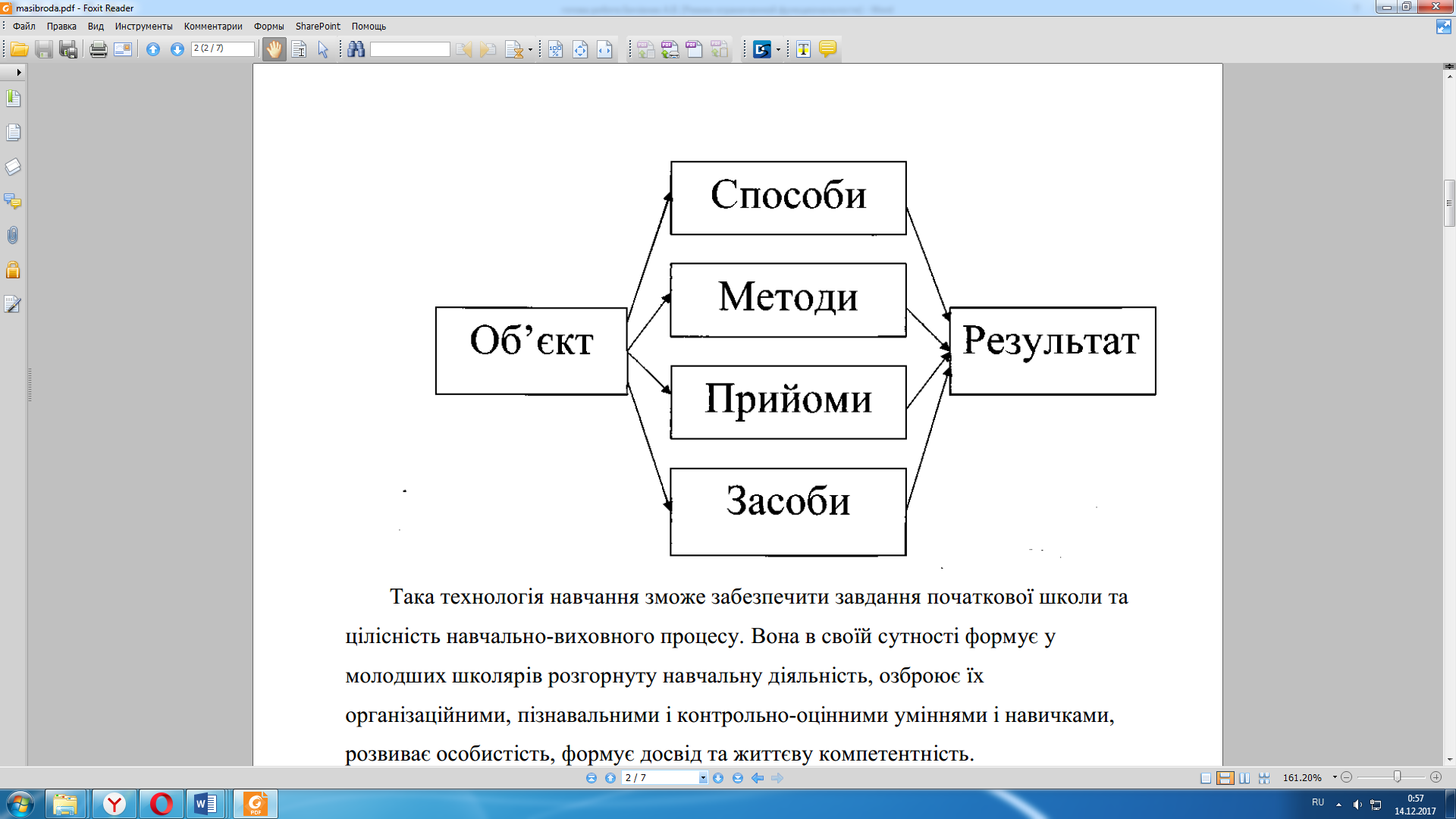                                                                                                           Додаток 2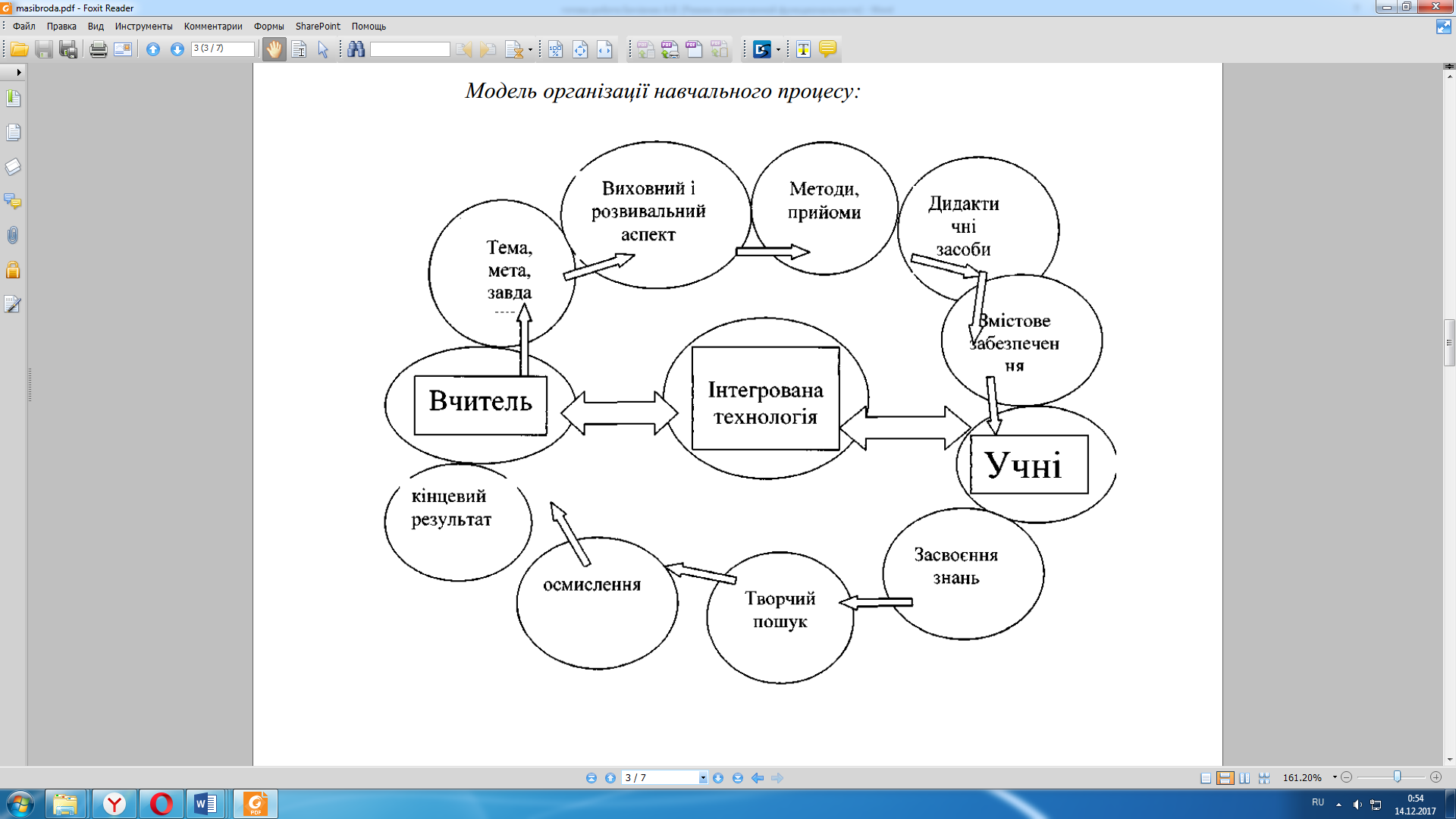 